TÉMATICKÝ PLÁN	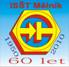 INTEGROVANÁ STŘEDNÍ ŠKOLA TECHNICKÁ MĚLNÍKObor		: Podnikání – dálkové studiumPředmět	: Ekonomika podnikuTřída		: 2.PDDotace	: 20 hod./šk.rok		Zpracoval	: Ing. M. HunčovskýDoporučeno metodickou komisí dne: ..…………………………………………...							          	Předseda metodické komiseSchváleno ředitelem ISŠT Mělník dne: ….………………………………………	            							Ing. Vojtěch StritzkoMĚSÍCTÉMAPOČET HODINPOZNÁMKA7.9.19.10.26.10.16.11.23.11.14.12.1.3.201112.4.19.4.3.5.Základní pojmy – potřeby, statky, služby, zákon vzácnosti a hranice produkčních možností.Trh a tržní mechanismus, nabídka a poptávka.Výrobní proces – výroba, rozdělování, přerozdělování, směna a spotřeba. Výrobní faktory, trh s pracovními silami, nezaměstnanost.Podnik a jeho znaky, funkce, cíle. Ziskové a neziskové organizace. Okolí podniku, odbory a podnikatelská etika.Podnikání, živnostenský zákon a rozdělení živností. Právní formy podnikání. Podnikatelský záměr, finanční plán podniku, registrace podniku.Hlavní činnosti podniku – výroba, obchod a služby.Opakování + pololetní zkouška.Hospodaření s oběžným majetkem – druhy zásob, průběh zásobovací činnosti. Optimální zásoba, výběr dodavatelů, normy zásob, výpočet počtu obrátek a doby obratu zásob materiálu. Hospodaření s dlouhodobým majetkem – členění, opotřebení, funkce a druhy odpisů. Výpočty odpisů.Hospodaření se zaměstnanci – práce, získávání a nábor zaměstnanců. Péče o zaměstnance a jejich odměňování. Výpočty mezd, produktivity práce.Opakování + pololetní zkouška.2 h2 h2 h2 h2 h2 h2 h2 h2 h2 h